Efficiency of common fin shapes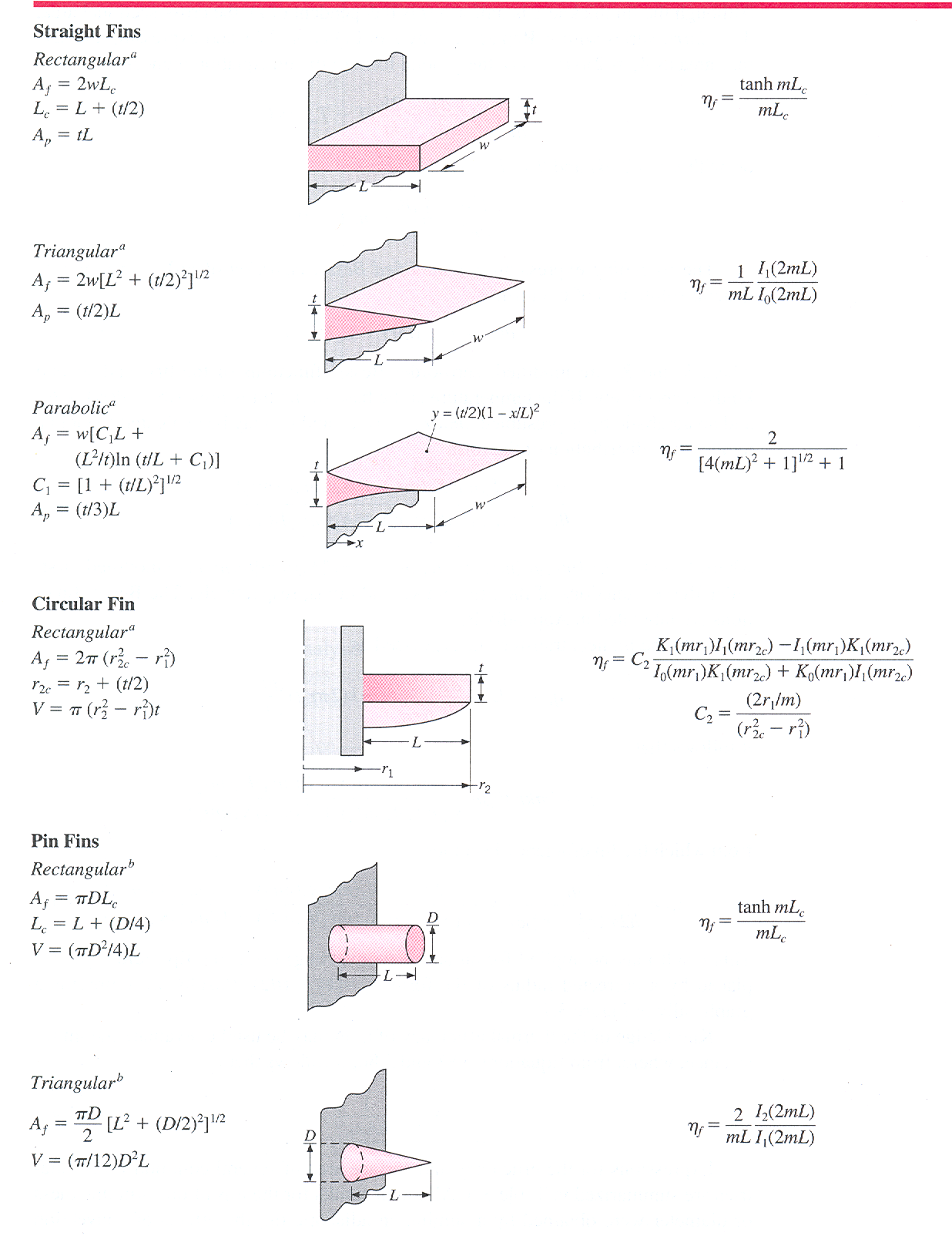 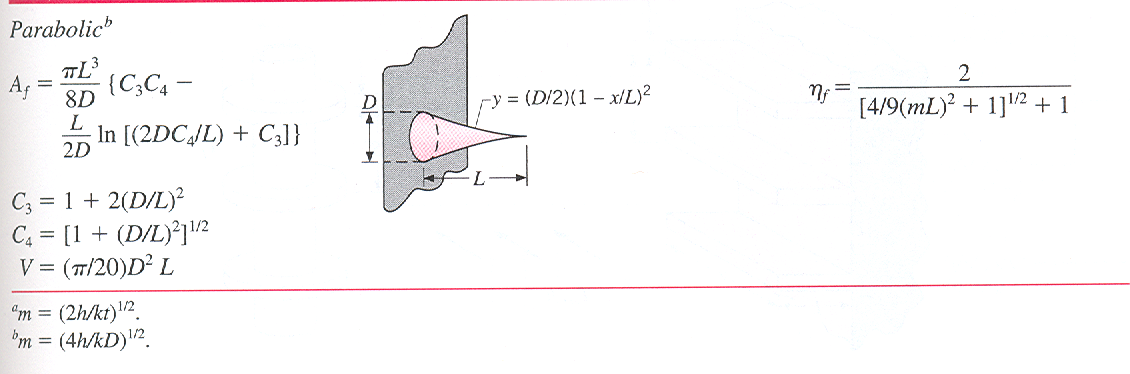 